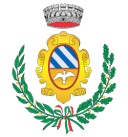 Iscrizione a Estate BIMBI ANNO 2019                              (1° 2° 3° SCuola materna  -  1° elementare )IMPORTANTE: Il modulo va restituito in Comune. Occorre prenotare tutte le settimane a cui si intende aderire ENTRO E NON OLTRE il 24/05/2019al fine di poter assumere adeguato numero di animatori. Il pagamento dovrà essere effettuato presso il Comune la settimana precedente l’inizio dell’iniziativa. Chi intende aumentare il numero delle settimane di frequenza quando l’Estate Bimbi è già in corso dovrà versare un supplemento di Euro 5,00 per ogni settimana aggiunta.Costi : €.35,00 settimanale TUTTO IL GIORNO (dalle 9 alle 17,30).            €.45,00 settimanale TUTTO IL GIORNO per i non frequentanti le scuole trinitesi            €.30,00 settimanale MEZZA GIORNATA (dalle 9 alle 12 senza pranzo) , (dalle 9 alle 13,45 con pranzo) o (dalle 14 alle 17,30).             €.40,00 settimanale MEZZA GIORNATA per i non frequentanti le scuole trinitesi                  Sconto di €.3,00 dal secondo figlio. Buoni pasto cartacei €. 4,50 cadauno (da acquistare in Comune).                   Orari per i pagamenti: mattino ore 8,30 – 12,30.   Recapiti telefonici : 0172-66131 Comune.Io sottoscritto/a __________________________________________________Genitore di _______________________________________________________nato il _________________ a ________________________________________residente a ___________in via _______________________________________che ha frequentato la classe __________________________________________n. telefono (per reperibilità in caso di necessità) ___________________________ISCRIVO mio/a figlio/a ad Estate Bimbi anno 2019 nelle seguenti settimane:1ª settimana (dal 01/07/2019 al 05/07/2019)2ª settimana (dal 08/07/2019 al 12/07/2019)3ª settimana (dal 15/07/2019 al 19/07/2019)4ª settimana (dal 22/07/2019 al 26/07/2019)5ª settimana (dal 29/07/2019 al 02/08/2019)La 7ª-8ª- 9ª settimana si                                                                                           6ª settimana (dal 05/08/2019 al 09/08/2019) svolgeranno solo se si raggiungerà il numero7ª settimana (dal 12/08/2019 al 16/08/2019) di 10 iscritti.8ª settimana (dal 19/08/2019 al 23/08/2019)9ª settimana (dal 26/08/2019 al 30/08/2019) Con il seguente orario:Pre-Estate Bimbi dalle 7,35 alle 9,00 (se serve specificare: dalle ore _____)Solo mattino dalle 9,00 alle 12,00Solo mattino dalle 9,00 alle 12,00 con acquisto di buoni pasto e uscita alle ore 13,45 Mattino e pomeriggio dalle 9.00 alle 17.30 con acquisto di buoni pasto Mattino e pomeriggio dalle 9.00 alle 12.00 e dalle 14.00 alle 17.30 Solo pomeriggio dalle 14,00 alle 17.30                                                                                                                                                                          Il genitore                                                                  _____________________________